附件21教师1（园艺学）面试学教材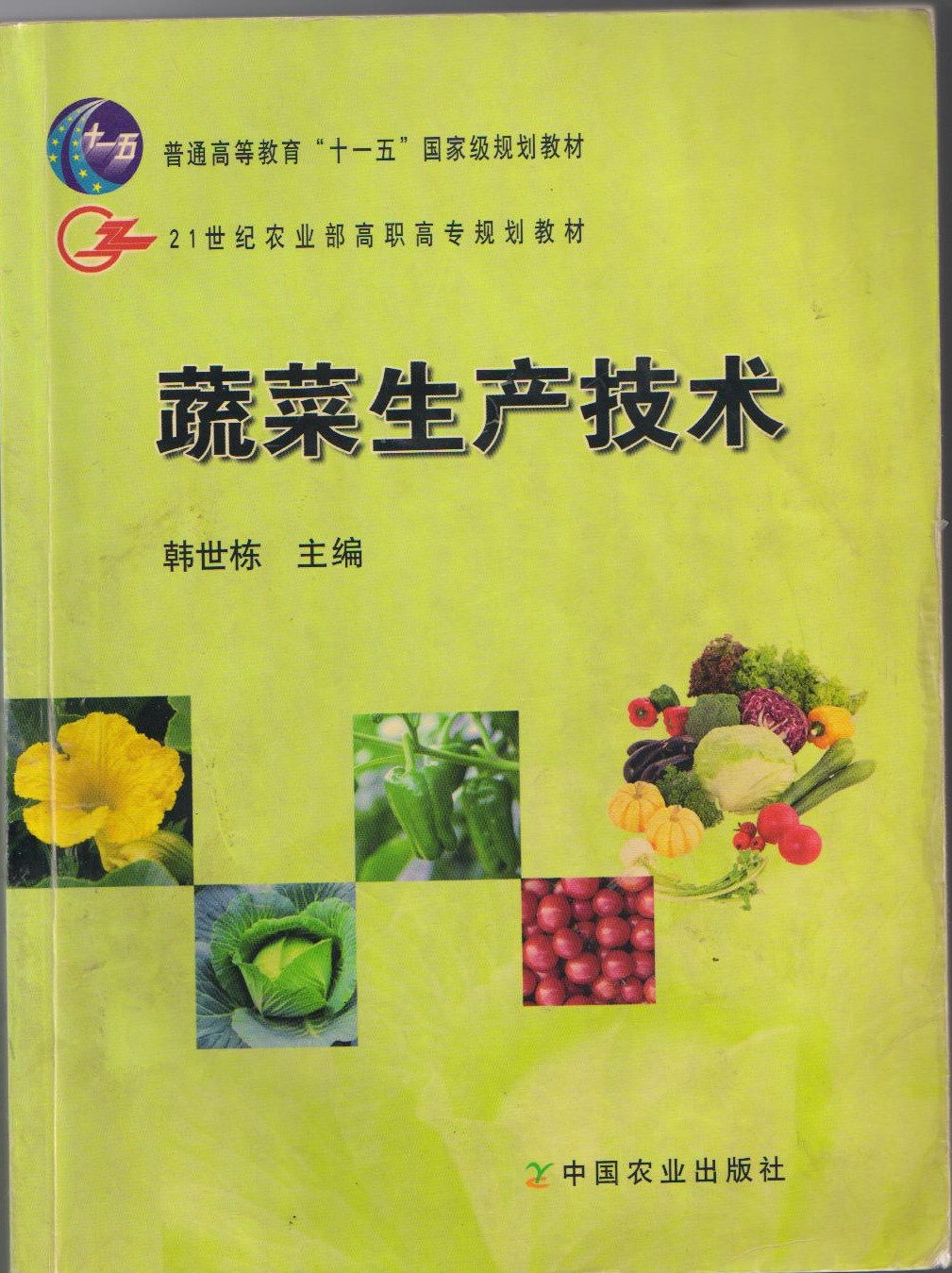 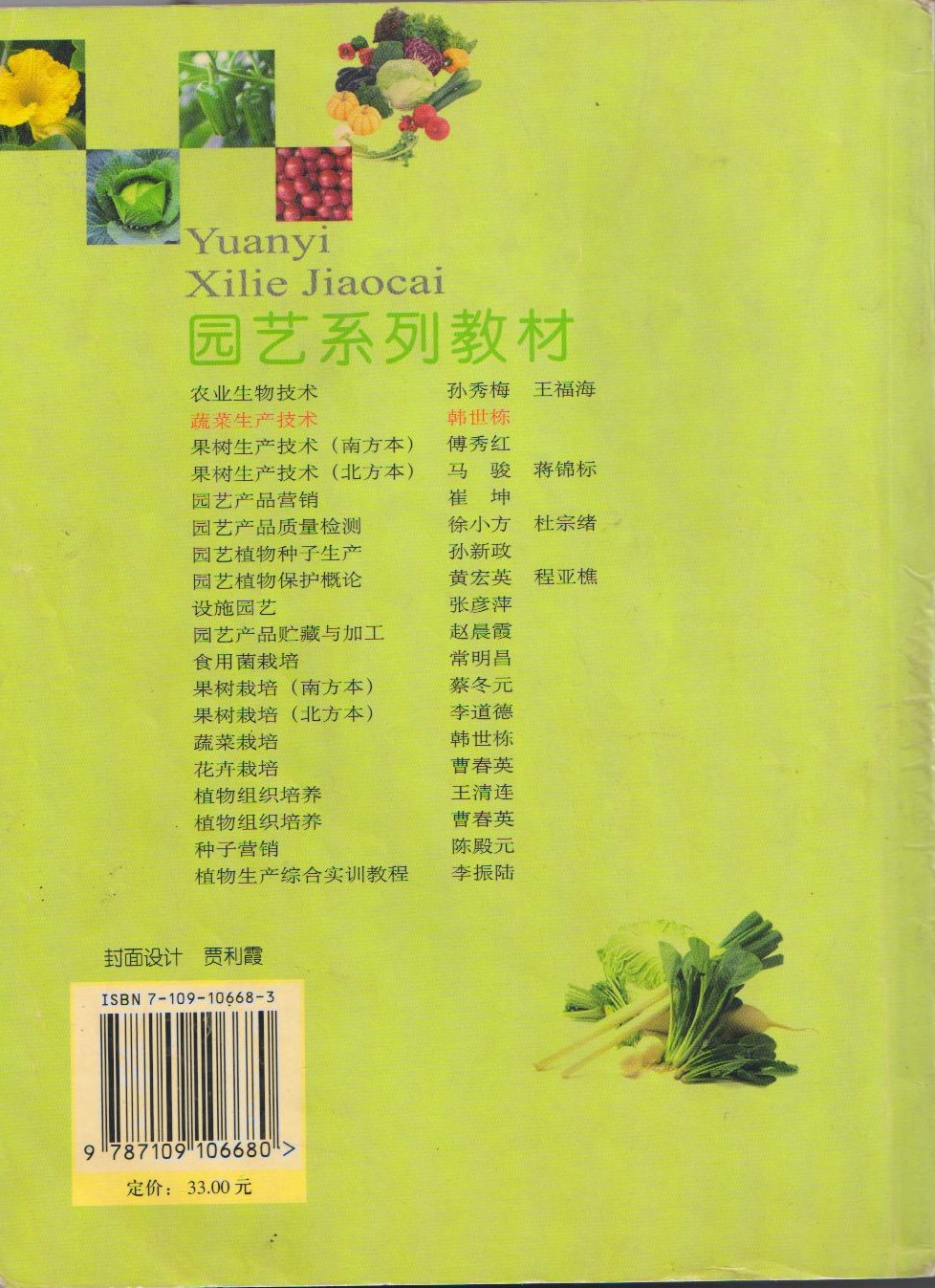 2.教师2（兽医学）面试学教材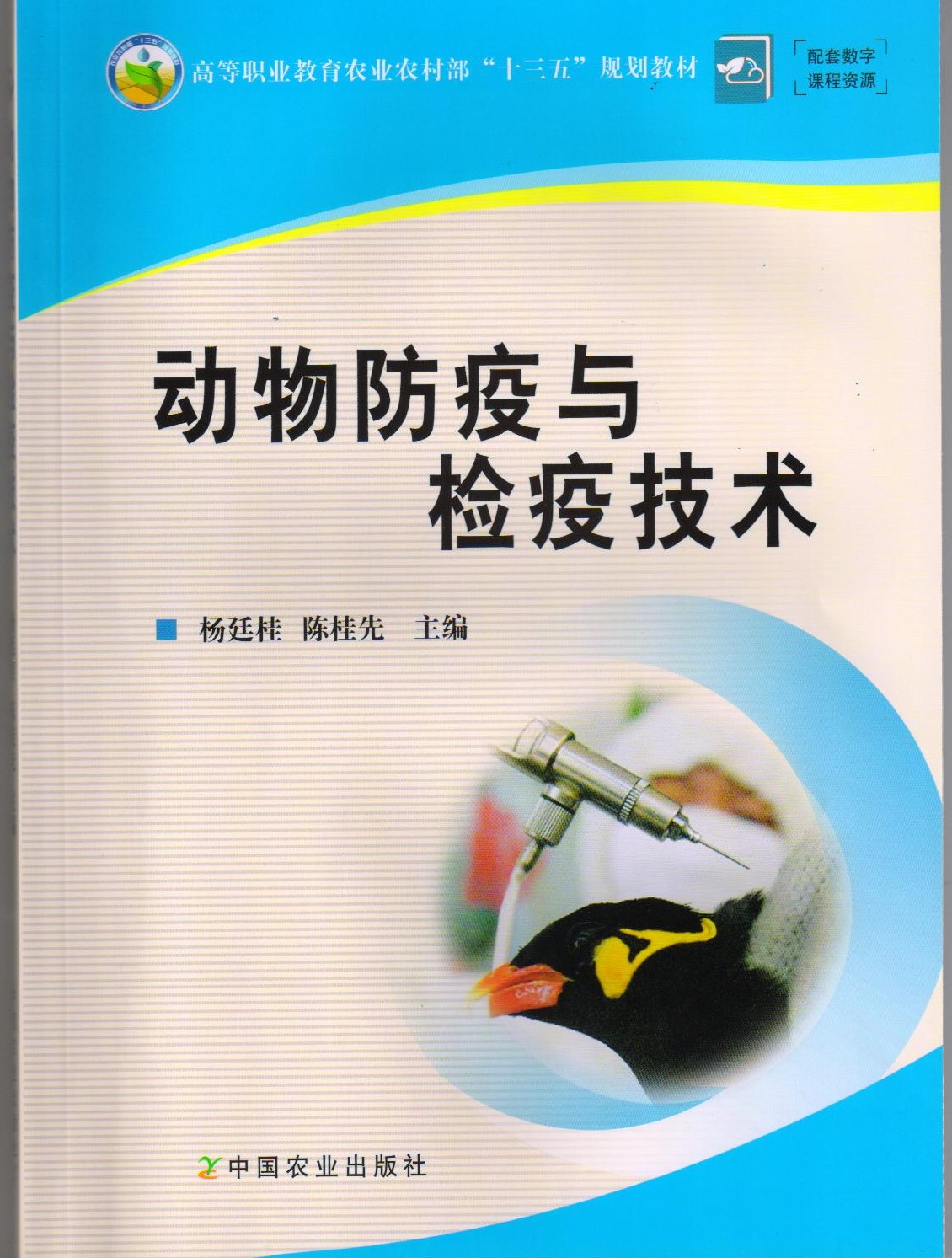 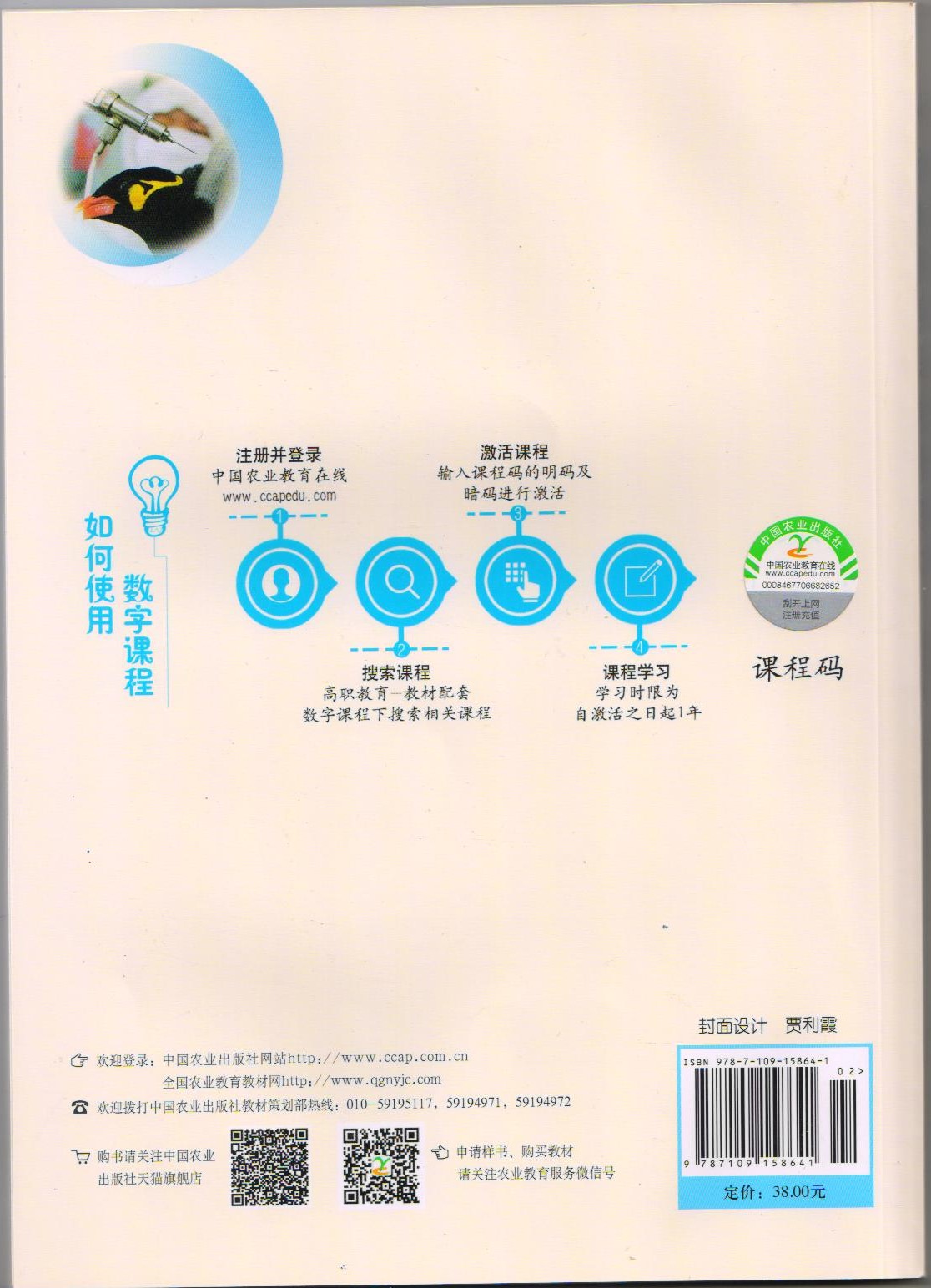 3.教师3（食品科学与工程）面试学教材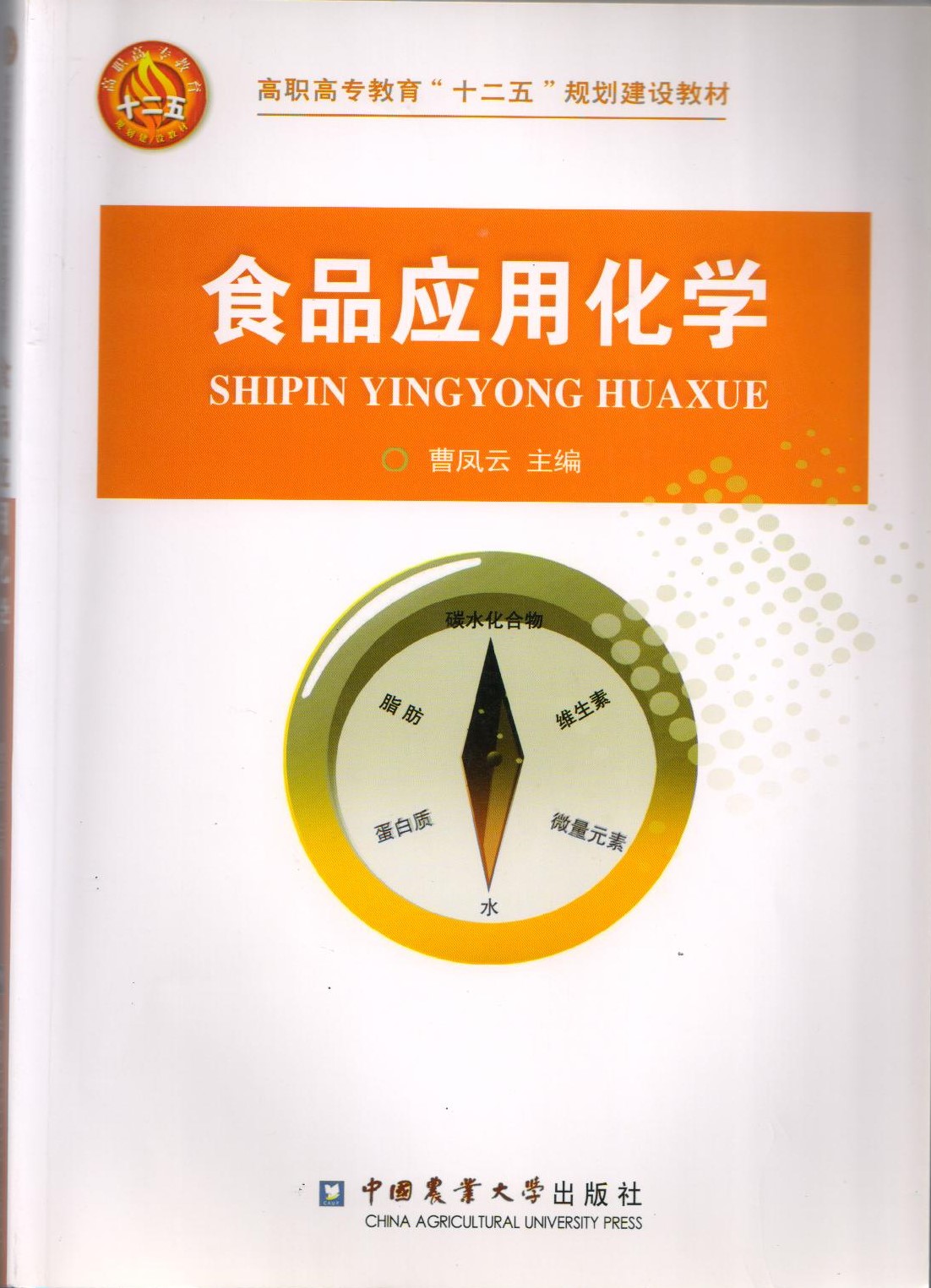 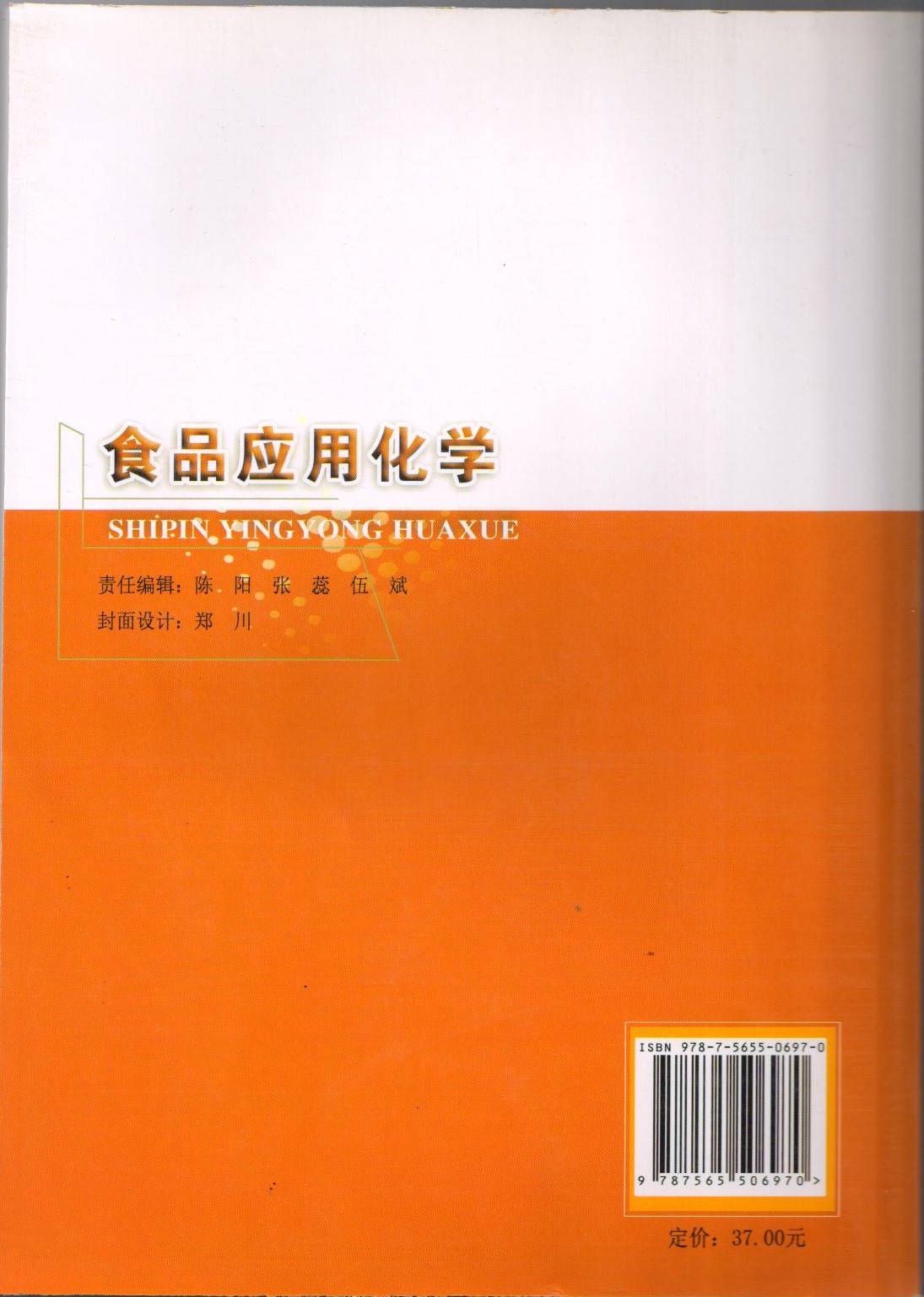 4.教师6（计算机类）面试学教材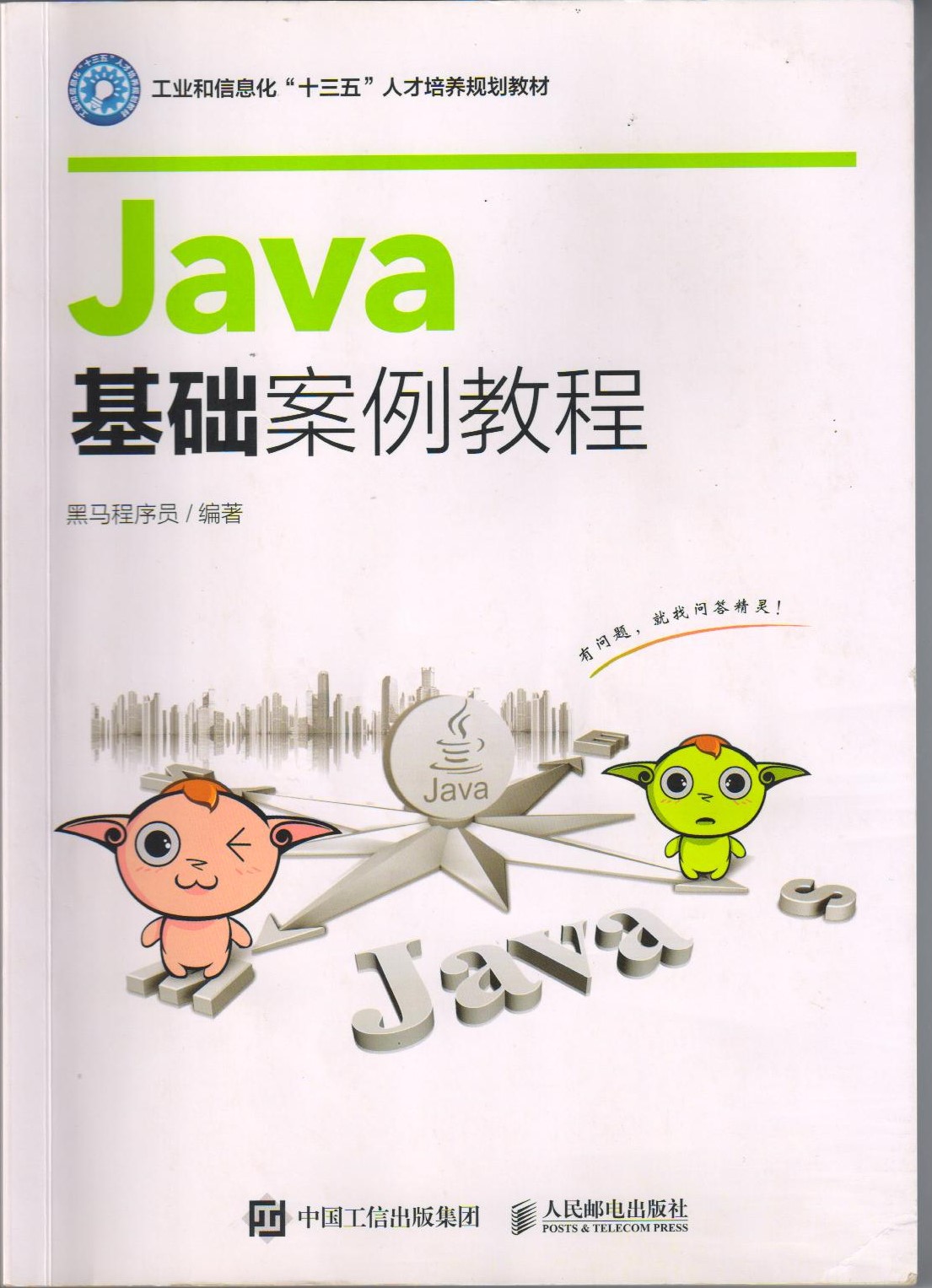 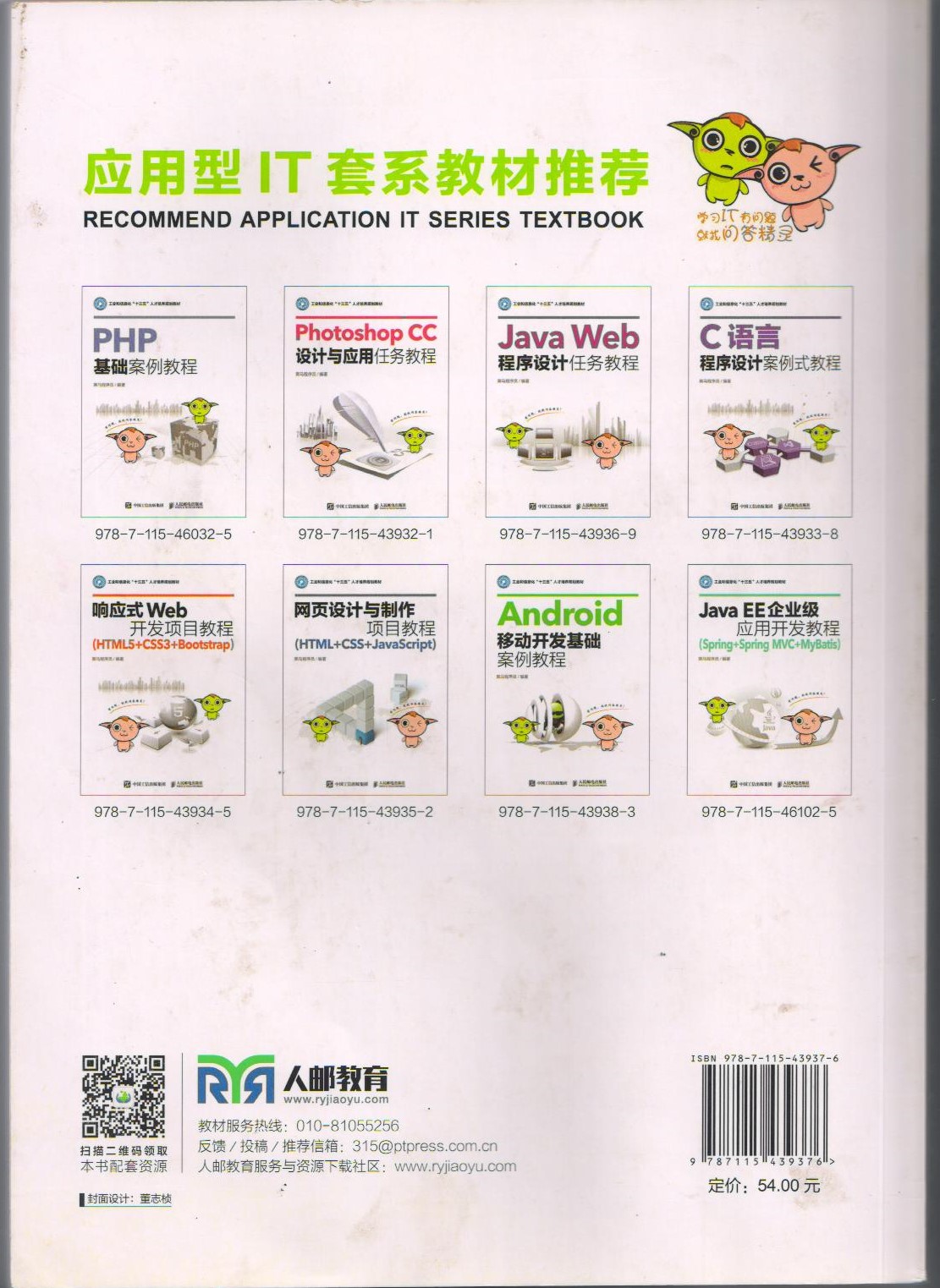 5.教师7（视觉传达设计）面试学教材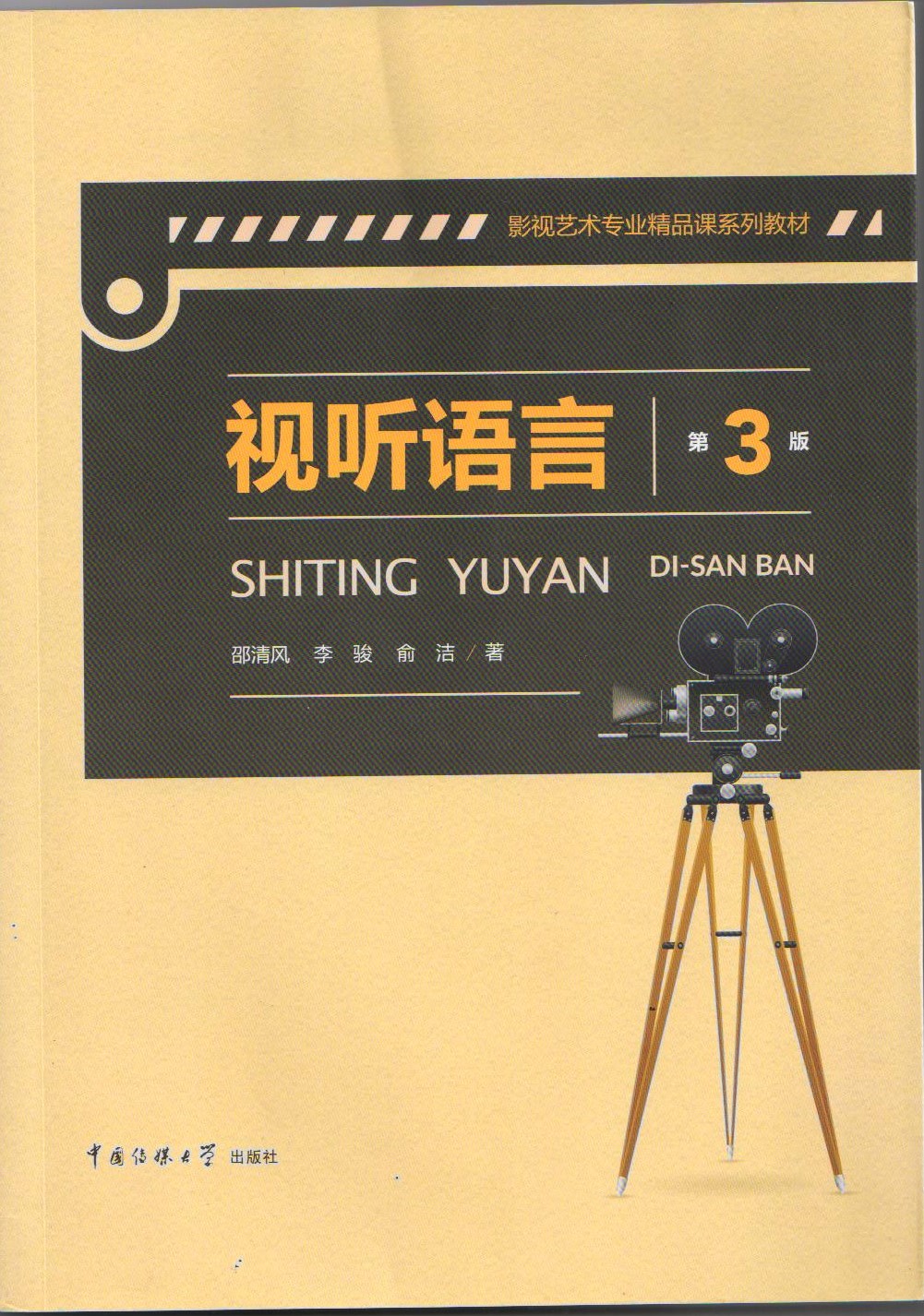 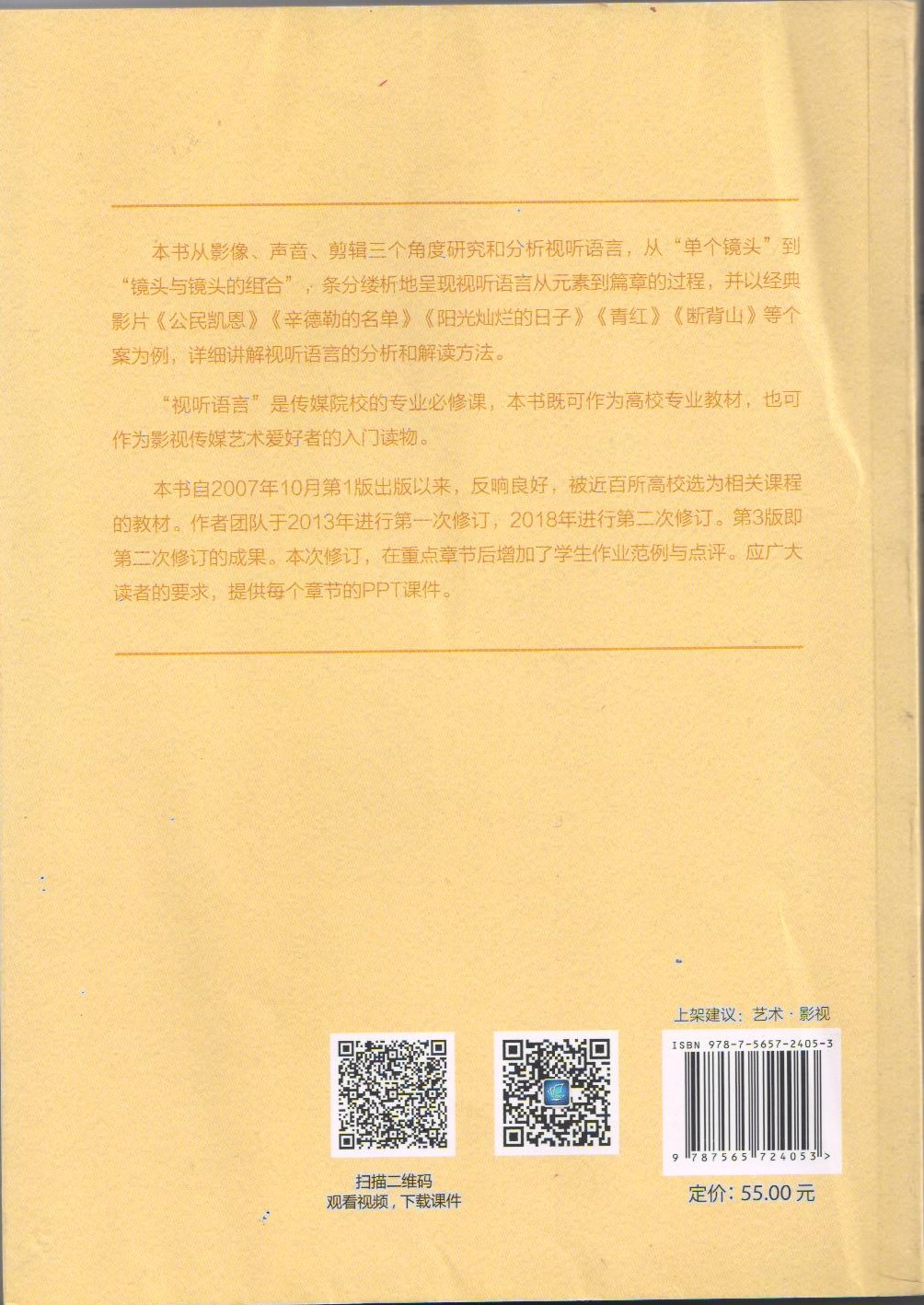 